Summary of Legislation: Proposed Intro.1724-A would require the Police Department to provide gun license or permit applicants with a written warning that “the presence of a firearm in the home has been associated with an increased risk of death to self and others, including an increased risk of suicide, death during domestic violence incidents, and unintentional deaths to children and others.”Effective Date: This local law would take effect in 120 days.Fiscal Year In Which Full Fiscal Impact Anticipated: Fiscal 2019Fiscal Impact Statement:Impact on Revenues: There would be no impact on revenues resulting from this legislation.  Impact on Expenditures: It is anticipated that there would be no impact on expenditures as a result of this legislation because existing resources would be used to implement the legislation.Source of Funds To Cover Estimated Costs:  N/ASource of Information:  		New York City Police DepartmentEstimate Prepared By:		Steve Riester, Senior Financial Analyst					Estimate Reviewed By:		Rebecca Chasan, Counsel					Eisha Wright, Unit Head            					Regina Poreda Ryan, Deputy Director                                               Legislative History: This legislation was heard by the Committee on Public Safety (Committee) as a preconsidered item on October 16, 2017 and was laid over. The preconsidered item was then introduced to the full Council on October 17, 2017 as Intro. No. 1724 and was referred to the Committee on Public Safety. The legislation was subsequently amended and the amended version, Proposed Intro. No. 1724-A, will be voted on by the Committee at a hearing on October 30, 2017. Upon successful vote by the Committee, Proposed Intro. No. 1724-A will be submitted to the full Council for a vote on October 31, 2017. Date Prepared:  October 25, 2017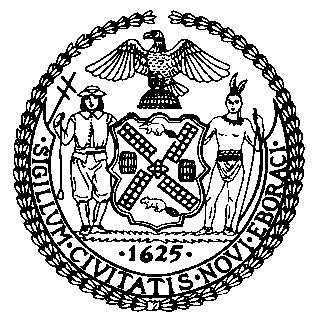 The Council of the City of New YorkFinance DivisionLatonia McKinney,  DirectorFiscal Impact StatementProposed Intro. No:  1724-ACommittee:  Public Safety Title:  A Local Law to amend the administrative code of the city of New York, in relation to requiring the police department to disclose gun violence information to applicants for firearm licenses and permitsSponsor(s): By The Speaker (Member Mark-Viverito) and Council Member GibsonEffective FY18FY Succeeding Effective FY19Full Fiscal Impact FY19Revenues$0$0$0Expenditures$0$0$0Net$0$0$0